Lecture No. 29 PARASITOLOGY DR.Raad H.H.      Protozology  	                                   "Piroplasms" ClassificationPhylum Apicomplexa Sub class PIROPLASMIA              Order PIROPLASMIDA                            Family TheileriidaeFamily Characters:merogony in vertebrate host in various cell types such as lymphocytes , histiocytes, erythroblasts, or other cells prior to invasion of erythrocytes; lymph nodes common site. stages invade erythrocytes, which may or may not divide; if they divide, produce 2-4 daughter cells binary fission and merogony occur in tick transstadial transmission all known vertebrate hosts mammals two genera :Theileria; about 40 known species small-medium exoerythrocytic meronts; 10-20 micrometers in diameter meronts in lymphocytes in ruminants  host specificAll blood stages have apical complex  pear- to rod-shaped (smaller than Babesia) Cytauzoon; only 4 known species  Genus Theileria                                                  Theileria parva  life cycle:sporozoites injected into cattle with bite of ixodid ticks, especially Rhipicephalus appendiculatus. enter lymphocytes merogony in lymphocytes; about 90 "macromerozoites"  or called "Koch's Blue Bodies"   per "macromeront " or called "Macroschizont" ;it is the most risky stage in the disease.liberated merozoites enter lymphoid tissues and undergo merogony; about 80-90 "micromerozoites" per second generation "micromeront." micromerozoites liberated in lymphoid tissues may invade new lymphoid cells and under merogony as micromeronts; if micromerozoites invade erythrocytes, undergo binary fission (some species undergo erythrocytic merogony) micromeronts can induce clonal expansion of the infected host cells some merozoites now initiate gamont formation gamonts ingested along with blood meal by tick in lumen of tick, gamonts differentiate into macrogametes and microgametocytes ("ray bodies") 4 microgametes produced; one fertilizes macrogamete; zygote produced ookinete (motile zygotes) form and migrate through gut wall ookinete enters hemolymph, migrates to salivary glands sporogony in acini of salivary glands, releasing numerous sporozoites which remain dormant in salivary glands Pathology involves high fever, nasal discharge, swollen lymph nodes e.g. periscpular  ; precrural   ; parotid  lymph nodes , runny eyes, weakness, diarrhea, emaciation, and death in 25-90% of the cases, depending upon the  species of parasite ,strain , site of tick bite , multiplication  rate of macromerozoits (lymph node) , multiplication  rate of micromerozoits (erythocytic).*similar species include Theileria annulata in cattle (Mediterranean coast fever) FIG.: Blood smear photograph showing Theileria sp. (sable) schizonts in lymphoblastoid cells. Magnification, x250.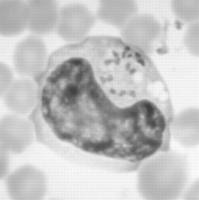 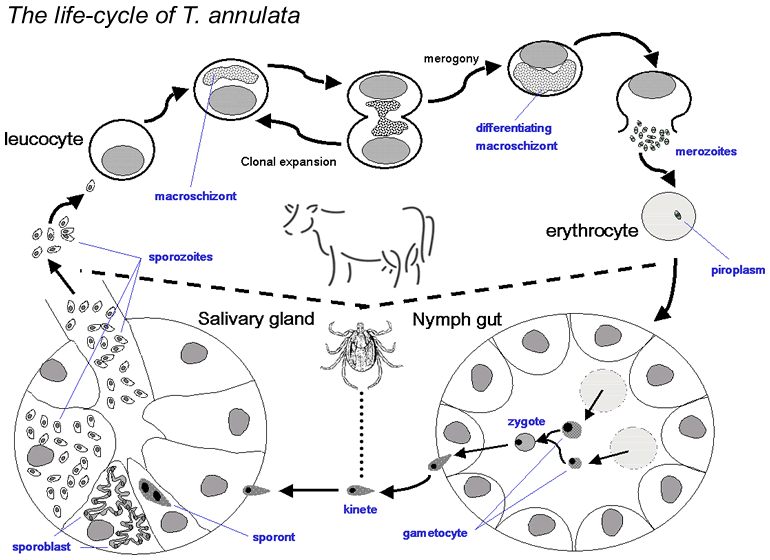 THEILERIOSIS: Disease caused by Small piriform parasites of red blood cells and lymphocytes of mammals. Theileria parva causes " East Coast Fever" , one of the most important diseases of cattle in eastern and central Africa. transstadial transmissionEpidemiologyTheileria spp. are transmitted by one, two or three host ticks. Theileria parva is transmitted primarily by the brown cattle tick Rhipicephalus appendiculatus Geographic distribution: worldwideTransstadial transmission Stage-to-stage transmission, i.e. larval to nymph, nymph to adult.  Factors involved in animal susceptibility :Species of animal Breed : local breed more resistant than imported .Strain  Virulence  Species of Theileria are host specific Clinical signs:1. Clinical syndrome associated with schizogony 2. Incubation period 9-24 days 3. Enlargement of lymph nodes near site of tick bite 4. Fever (41 C) 5. Anorexia 6. Diarrhea 7. Cough and mucous discharge from eyes and nostrils 8. Leucopenia 9. Anemia Anemia is caused by red cell rupture and by immune-mediated events ImmunityPremunition  Immunity is based on parasite's continued presence. Humoral &cellular immunity. Diagnosis1. Samples of superficial lymph nodes from biopsy or necropsy -Giemsa stain 2 Thin blood smear 3. Serology a. IFA b. CF c. HAT  TreatmentMenoctone has been effective against parasites in tissue culture. Berenil is not effective against Theileria spp. ControlControl tick populations by frequent dipping, spraying, or dusting.  T.annulatacattlepathogenic++ Mediterranean Coast FeverHyalomma T.parva=Most  =+++Bovine Tropical ThelieriosisR. appendiculatusT.hercisheep=       =+++Ovine malignant ThelieriosisHyalommaT.ovis=pathogenic++Ovine begnin ThelieriosisRhipicephalusT.camelensiscamelmild+Camel begnin ThelieriosisHyalomma